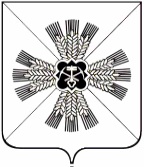 КЕМЕРОВСКАЯ ОБЛАСТЬПРОМЫШЛЕННОВСКИЙ МУНИЦИПАЛЬНЫЙ РАЙОН АДМИНИСТРАЦИЯ ОКУНЕВСКОГО СЕЛЬСКОГО ПОСЕЛЕНИЯПОСТАНОВЛЕНИЕот «10» апреля 2019 г. №13с. ОкуневоОб охране лесов от пожаров на территории Окуневского сельского поселения в 2019 годуВ целях своевременного и полного принятия мер по профилактике и предотвращению лесных пожаров, обеспечения эффективной борьбы с ними на территории  Окуневского сельского поселения и в соответствии с Лесным кодексом Российской Федерации:1. Утвердить прилагаемый перечень населенных пунктов Окуневского сельского поселения, подверженных угрозе перехода лесных пожаров.2. Утвердить прилагаемый план мероприятий по охране лесов от пожаров на территории Окуневского сельского поселения в 2019 году.3. Утвердить прилагаемый перечень объектов с массовым пребыванием людей Окуневского сельского поселения, подверженных угрозе перехода лесных пожаров.4.Патрульно-маневренной группе Окуневского сельского поселения:4.1.Установить период пожароопасного сезона на территории Окуневского сельского поселения с 22 апреля по 20 октября 2019 года.4.2. Разработать и утвердить планы тушения лесных пожаров на лесных участках, находящихся в муниципальной собственности.4.3. Обеспечить к началу пожароопасного сезона разработку, утверждение паспортов населенных пунктов, подверженных угрозе лесных пожаров, и предоставление в Отдел надзорной деятельности Промышленновского района  ГУ МЧС России по Кемеровской области.4.4. Обеспечить проведение мероприятий по обеспечению пожарной безопасности на лесных участках, находящихся в муниципальной собственности.4.5. Предусмотреть в бюджетах поселений расходы на охрану лесов от лесных пожаров.4.6. Обеспечить организацию тушения лесных пожаров на лесных участках, находящихся в муниципальной собственности, и в городских лесах, расположенных на землях населенных пунктов.4.7. Создать рабочие группы по оперативному реагированию на лесные пожары и противодействию нарушениям в сфере лесных отношений.4.8. Принять правовые акты, предусматривающие мероприятия по защите населенных пунктов от лесных пожаров.5. Настоящее постановление подлежит обнародованию на официальном сайте администрации Окуневского сельского поселения и размещению на официальном сайте администрации Окуневского сельского поселение в информационно-телекоммуникационной сети  в «Интернет» в разделе «Поселения».6. Контроль за исполнением настоящего постановления возложить на руководителя организационно-распорядительного органа Миронова И.В.7. Настоящее постановление вступает в силу со дня обнародования.УТВЕРЖДЕНпостановлениемадминистрации Окуневского сельского поселения от_10.04.2019__№13Переченьнаселенных пунктов Окуневского сельского поселения, подверженных угрозе перехода лесных пожаровУТВЕРЖДЕНпостановлениемадминистрации Окуневскогосельского поселенияот _10.04.2019__№13Планмероприятий по охране лесов от пожаров на территории Окуневского сельского поселения в 2019 годуУТВЕРЖДЕН постановлением администрации Окуневскогосельского поселенияот 10.04.2019 №13Перечень объектов с массовым пребыванием людей Окуневского сельского поселения, подверженных угрозе перехода лесных пожаров                           ГлаваОкуневского сельского поселенияВ.В. Ежов№п/пНаименование поселенияНаселенные пункты, непосредственно примыкающие к лесному участкуЧисленностьнаселения, чел.Количество домовДлина границы лесного участка, примыкающего к населен-ному пункту, км1.Окуневскогосельское поселениеп. Ранний64291№ п/пМероприятиеСрокиОтветственныеПровести противопожарное обустройство населенных пунктов, объектов экономики, летнего отдыха детей и подростков, садоводческих и огороднических некоммерческих товариществ, расположенных в лесах или на прилегающих к ним территориях, а также населенных пунктов, прилегающих к границам особо охраняемых природных территорийв течение пожароопасного 
сезонаВ.В. Ежов Организовать совместно со страховыми компаниями работу по страхованию имущества граждан, проживающих в населенных пунктах, подверженных угрозе лесных пожаров, на территории Окуневского сельского поселенияв течение пожароопасного 
сезонаВ.В. ЕжовОрганизовать совместно со страховыми компаниями работу по страхованию членов добровольных пожарных команд от несчастных случаевдо 15.04.2019В.В. ЕжовУстанавливать в рамках своих полномочий в период   
высокой пожарной опасности ограничение на пребывание граждан в лесах, въезд в них транспортных средств, а также проведение определенных видов работ в целях обеспечения пожарной безопасности в лесах в течение пожароопасного 
сезонаВ.В. ЕжовПровести на территории Окуневского сельского поселения специальные учения по защите населенных пунктов от лесных пожаровдо 20.05.2019В.В. ЕжовОпределить и укомплектовать места дислокации       
стационарных (передвижных) пунктов хранения и выдачи пожарного инвентаря для тушения лесных пожаровдо 15.04.2019В.В. ЕжовРассмотреть на рабочем совещании готовность юридических лиц и индивидуальных предпринимателей, к выполнению противопожарных мероприятий в лесах на землях иных категорий, тушению лесных пожаровдо 15.04.2019В.В. ЕжовОбеспечить контроль за проведением работ по        
противопожарному обустройству полос отчуждения вдоль автомобильных и железных дорог, линий электропередачи и связи, нефтегазопроводов, сопредельных с лесными участками, на территории Окуневского сельского поселенияв течение пожароопасного 
сезонаВ.В. ЕжовОбеспечить контроль соблюдения запрета на  проведение сельскохозяйственных палов, выжигание стерни и соломы на полях и других угодьях в течение пожароопасного 
сезонаВ.В. ЕжовОбеспечить систематическое информирование         
населения о развитии пожарной обстановки и организовать разъяснительную работу по вопросам пожарной безопасности в лесахв течение пожароопасного 
сезонаВ.В. ЕжовОбеспечить создание резерва горюче-смазочных      
материалов на случай возникновения чрезвычайной ситуации в лесах, возникшей вследствие лесных пожаров на территории Окуневского сельского поселения, предусмотреть способы его доставки до места проведения аварийно-спасательных работ, обеспечить создание резерва ранцевых лесных огнетушителейдо 15.04.2019И.В. МироновОбеспечить исправность техники, находящейся на    
вооружении добровольных пожарных команддо 15.04.2019И.В. МироновПринять меры по приведению в исправное состояние источников противопожарного водоснабжения, а на безводных участках принять меры по их созданию с составлением акта проверки водоисточниковдо 15.04.2019И.В. МироновУточнить паспорта пожарной безопасности населенных пунктов, подверженных угрозе перехода лесных пожаровдо 15.04.2019В.В. ЕжовПровести мероприятия по обучению специалистов патрульных, патрульно-маневренных, маневренных и патрульно-контрольных групп муниципальных образований, привлекаемых для реагирования и контроля за лесопожарной обстановкой на муниципальных и межмуниципальных территориях, их страхованию и вакцинации от клещевого энцефалитадо 05.04.2019В.В. ЕжовОрганизовать проверку готовности патрульных, патрульно-маневренных, маневренных и патрульно-контрольных групп муниципальных образований, привлекаемых для реагирования и контроля за лесопожарной обстановкой на муниципальных и межмуниципальных территорияхдо 15.04.2019В.В. ЕжовПровести проверку готовности сил и средств добровольных пожарных формирований территорийдо 05.04.2019В.В. Ежов№п/пНаименование поселенияНаименование объектаАдрес места расположенияРасстояние до ближайшего лесного массива (км)1.2.